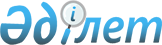 О признании утратившими силу некоторых приказов Министра транспорта и коммуникаций Республики КазахстанПриказ Министра транспорта и коммуникаций Республики Казахстан от 20 октября 2012 года № 723.

      В целях упорядочения нормативных правовых актов ПРИКАЗЫВАЮ:



      1. Признать утратившими силу некоторые приказы Министра транспорта и коммуникаций Республики Казахстан согласно приложению к настоящему приказу.



      2. Департаменту водного транспорта Министерства транспорта и коммуникаций Республики Казахстан (Есембаева Н.Б.) в установленном порядке:



      1) направить копию настоящего приказа в Министерство юстиции Республики Казахстан;



      2) обеспечить официальное опубликование настоящего приказа в средствах массовой информации и размещение его на интернет-ресурсе Министерства транспорта и коммуникаций Республики Казахстан.



      3. Контроль за исполнением настоящего приказа возложить на вице-министра транспорта и коммуникаций Республики Казахстан Абсаттарова К.Б.



      4. Настоящий приказ вводится в действие по истечении десяти календарных дней после дня его первого официального опубликования.      Министр                                    А. Жумагалиев

Приложение            

к приказу Министра       

транспорта и коммуникаций  

Республики Казахстан     

от 20 октября 2012 года № 723 

Перечень приказов

Министра транспорта и коммуникаций

Республики Казахстан, признаваемых утратившими силу

      1. Приказ Министра транспорта и коммуникаций Республики Казахстан от 26 октября 1995 года № 210 «Об утверждении «Положения о дипломировании командного состава самоходных судов, эксплуатируемых на внутренних водных путях Республики Казахстан», «Положения о квалификационных комиссиях по дипломированию командного состава самоходных судов и земснарядов, эксплуатируемых на внутренних водных путях Республики Казахстан» и «Инструкции о порядке проведения осмотров судов работниками Главной инспекции безопасности судоходства и мореплавания Министерства транспорта и коммуникаций Республики Казахстан» (зарегистрирован в Реестре государственной регистрации нормативных правовых актов под № 566);



      2. Приказ Министра транспорта и коммуникаций Республики Казахстан от 8 декабря 1997 года № 607 «Об утверждении Положения о порядке дополнительной оплаты труда за работу в ночное время работникам водного транспорта Республики Казахстан» (зарегистрирован в Реестре государственной регистрации нормативных правовых актов под № 558);



      3. Приказ Министра транспорта и коммуникаций Республики Казахстан от 10 марта 1998 года № 54 «О нормах расходования продуктов питания для плавающего состава судов республиканских казенных государственных предприятий и учреждений водного транспорта» (зарегистрирован в Реестре государственной регистрации нормативных правовых актов под № 559);



      4. Приказ Министра транспорта и коммуникаций Республики Казахстан от 30 ноября 1999 года № 849-1 «Об утверждении Правил плавания по внутренним водным путям Республики Казахстан» (зарегистрирован в Реестре государственной регистрации нормативных правовых актов под № 1009);



      5. Приказ Министра транспорта и коммуникаций Республики Казахстан от 4 мая 2005 года № 167-1 «О внесении изменения в приказ Министра транспорта и коммуникаций Республики Казахстан от 26 октября 1995 года № 210» (зарегистрирован в Реестре государственной регистрации нормативных правовых актов под № 3660) 
					© 2012. РГП на ПХВ «Институт законодательства и правовой информации Республики Казахстан» Министерства юстиции Республики Казахстан
				